Thank you for your order! Please complete order details below:Eligibility:Active member of VSFA/AVSFA member organizations with dues current at the time of order. If a non-member fire department wishes to participate in the program, they must join the VSFA (vsfa.org, click ‘Join the VSFA’ link)Individual member of the VSFA with dues current at the time of order. If a non-member individual wishes to participate they must join the VSFA. (vsfa.org, click ‘Join the VSFA’ link)Order Dogwood Tree: We’re celebrating fire service in Virginia with this white, Cornus Florida Native Dogwood tree! Trees will be approximately 3-4 years old and 7’ tall, at planting. Trees are offered for sale based on availability. While VA Dept. of Veterans Services will provide care and maintenance for all trees, they are not responsible for damage, natural or manmade. VSFA is also not responsible for damage, replacement, or refunds. Planting underway at Amelia Courthouse, Veterans Cemetery, 10300 Pridesville Road, AmeliaOrder a Commemorative Marker: Add a beautiful 8”x16” engraved granite marker for your tree. While markers can be ordered later, a dogwood tree must first be ordered and planted.Sample Marker Lettering:To reach the program office, please email dogwoods@vsfa.org.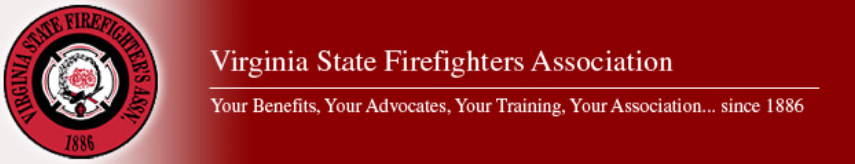 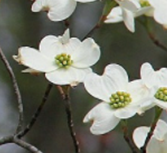 Virginia Firefighters Dogwood Memorial GroveORDER FORMI am an active member of a VSFA member organization or individual member: (place X by Yes or No)I am an active member of a VSFA member organization or individual member: (place X by Yes or No)YesNoVFD Name:VFD Name:Purchaser’s Name:Purchaser’s Name:Purchaser’s Name:Purchaser’s Name:Purchaser’s Address, City, State, Zip Code:Purchaser’s Address, City, State, Zip Code:Purchaser’s Address, City, State, Zip Code:Purchaser’s Address, City, State, Zip Code:Purchaser’s Home Phone:Cell:Cell:Cell:Purchaser’s Email:Purchaser’s Email:Purchaser’s Email:Purchaser’s Email:Name of Individual or Organization Being Honored:Name of Individual or Organization Being Honored:Name of Individual or Organization Being Honored:Name of Individual or Organization Being Honored:Quantity:Price: $265.00 ea.Price includes transportation and planting.Quantity: Price: $375.00 ea.Four rows are available to engrave a maximum 26 letters per row.Write engraved message in the template below exactly as you would like it to appear. For ordering more than one marker, copy the form, enter the message, and mail both copies with payment.Write engraved message in the template below exactly as you would like it to appear. For ordering more than one marker, copy the form, enter the message, and mail both copies with payment.Write engraved message in the template below exactly as you would like it to appear. For ordering more than one marker, copy the form, enter the message, and mail both copies with payment.Write engraved message in the template below exactly as you would like it to appear. For ordering more than one marker, copy the form, enter the message, and mail both copies with payment.12341THANKYOUFORYOURSERVICE2FIRECHIEF ROYSTONE3VVFDAVFDACTIVE195620064VSFAPASTPRESIDENT